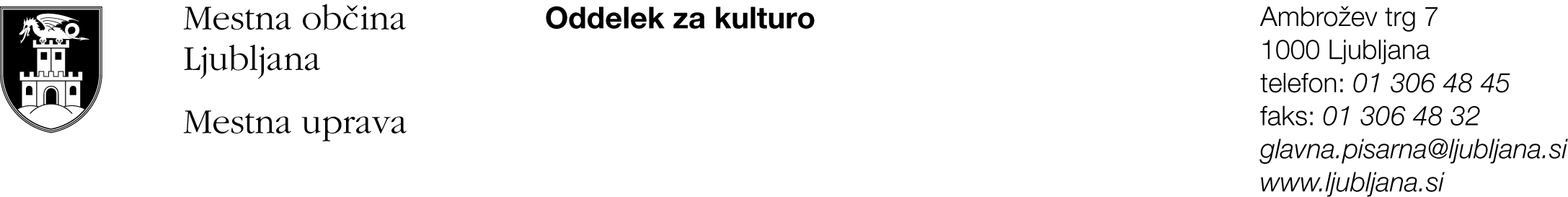 PRIJAVA  na sofinanciranje kulturnega projekta v letu 2011 na področjuUPRIZORITVENIH UMETNOSTI I. Podatki o predlagatelju:Naslov prijavljenega projekta:      Zvrst ustvarjanja:                   Potrjujem, da so vsi navedeni podatki pravilni in jih je na zahtevo MOL mogoče preveriti.	Kraj in datum: 										Ime, priimek in funkcija odgovorne osebe ter žig:II. Zbirni podatki o predlagatelju III. Podatki o predlaganem projektu:Vsebinska zasnova projekta:Predstavitev prostorskih, tehničnih in kadrovskih kapacitet predlagatelja za izvedbo projektaIV. Predvidena finančna zgradba prijavljenega projektaIV. I. Predvideni odhodkiIV. II. Predvideni prihodkiV. Izpolnjevanje kriterijev razpisa (opišite, kako vaša prijava izpolnjuje kriterije razpisa):(priporočamo največ 1 stran na kriterij)SP1. izvirna zasnova in celovitost projekta ter ustvarjalni pristop SP2. reference predlagatelja in avtorja ter posameznikov, ki so vključeni v izvedbo projekta na področju, na katerem kandidirajo:SP3. projekt, ki pripomore k večji raznovrstnosti in prepoznavnosti kulturne ponudbe v MOL:SP4.  dostopnost projekta prebivalcem in obiskovalcem MOL SP5. projekt, ki mu ni moč pripisati namena ustvarjanja dobička: SP6. večji delež lastnih sredstev ter sredstev iz drugih virov:PR1. tehtnost vsebinske obrazložitve in utemeljitve projekta:PR2. sodelovanje (organizacijsko, tehnično, kadrovsko …) z javnimi zavodi ali izvajalci javnih kulturnih programov:PR3.   vključenost mlajših avtorjev in izvajalcev (do 27 let) v izvedbo projekta:PR4.   produkcijska zahtevnost in večji obseg (število udeleženih) produkcije:Predlagatelji projektov morajo obvezno predložiti tudi naslednja dokazila in priloge:- DOKAZILO št. 1: Kopije,  medijskih odzivov, vabila, najave za izvedbo projektov  s področja uprizoritvenih umetnosti v obdobju 2008-2010. - DOKAZILO št. 2: OBVEZNA PRILOGA 1– Izjava predlagatelja o izpolnjevanju razpisnih pogojev Posamezna obvezna dokazila in priloge, ki jih predložijo predlagatelji projektov, morajo biti vidno in razločno označene kot takšne (npr. s številko priloge, s pripisom ipd.).Dodatne informacije: Nina Kalčič : 01/306 48 39, : nina.kalcic@ljubljana.siPredlagatelj:Naslov oziroma sedež predlagatelja:Statusno-organizacijska oblika predlagatelja (posameznik, društvo, zasebni zavod,  samozaposleni v kulturi, ustanova):Davčna številka:Transakcijski račun:Telefon, mobilni telefon:Faks:Elektronska pošta:Kontaktna oseba:Odgovorna oseba in funkcija: ( npr: gledališče, ples…)CELOTNA VREDNOST PROJEKTA: 	Pričakovani delež MOL:(največ 70% vrednosti projekta, oziroma največ 15.000,00 EUR)Seznam realiziranih projektov prijavitelja s področja uprizoritvenih umetnosti v obdobju 2008–2010:Naslov projekta: Kraj, prizorišče in čas realizacije na območju MOL: Avtor/ji (ime, priimek, vloga v projektu):Drugi sodelavci (ime, priimek, vloga v projektu):Predvideno število udeležencev:Predstavitev projekta javnosti in medijski načrt:Kraj, prizorišče in čas realizacije izven območja MOL:Predvideno število ponovitev: